Station 1: Diving PaperProblem: Does air take up space?Prediction/Hypothesis: What do you think will happen? Why?________________________________________________________________________________________________________________________________________________________________________________________________________________________Materials: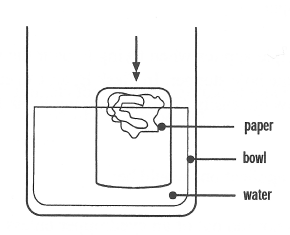 Sheet of paperGlass cupBowl filled with waterProcedure:Crumple up the piece of paper and push it into the bottom of the glass.Turn the glass over and push it straight down into the bowl of water.See what happens to the sheet of paper.Observations: What did happen?________________________________________________________________________________________________________________________________________________________________________________________________________________________Inference: Why did this happen?________________________________________________________________________________________________________________________________________________________________________________________________________________________Station 2: Huff N’ PuffProblem: Does air take up space?Prediction/Hypothesis: What do you think will happen? Why?________________________________________________________________________________________________________________________________________________________________________________________________________________________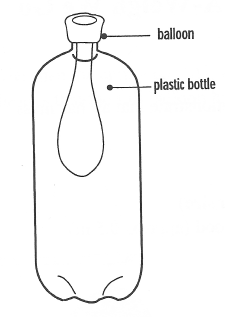 Materials:Deflated balloonPlastic pop bottle Procedure:Push the deflated balloon into the bottle and stretch the open end of the balloon back over the bottle’s mouth.Without removing the balloon from the bottle, try and blow it up.See what happens to the balloon.Observations: What did happen?________________________________________________________________________________________________________________________________________________________________________________________________________________________Inference: Why did this happen?________________________________________________________________________________________________________________________________________________________________________________________________________________________Station 3: A Balancing ActProblem: Does air have mass?Prediction/Hypothesis: What do you think will happen? Why?________________________________________________________________________________________________________________________________________________________________________________________________________________________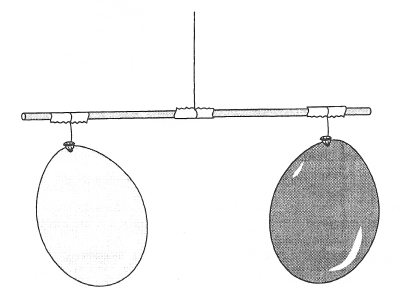 Materials:Two same-sized balloonsMeter stickStringTwo pieces of tapeProcedure:Tightly tie the string around the meter stick.Tie the other end of the string to a cupboard handle so the stick swings freely. Move the string along the meter stick until it is balanced.Tape a deflated balloon to one end of the meter stick.Blow a large amount of air into the other balloon and tie it shut and tape it to the other end of the meter stick.See what happens to the balance.Observations: What did happen?________________________________________________________________________________________________________________________________________________________________________________________________________________________Inference: Why did this happen?________________________________________________________________________________________________________________________________________________________________________________________________________________________Station 4: Raise Up Your BooksProblem: Does air exert pressure?Prediction/Hypothesis: What do you think will happen? Why?________________________________________________________________________________________________________________________________________________________________________________________________________________________Materials:Large balloonsBooksProcedure:Place the balloon on the edge of the desk and a pile of three heavy books on top.Blow into the balloon lifting the books.See how many books you can blow up.Observations: What do you think will happen?________________________________________________________________________________________________________________________________________________________________________________________________________________________Inference: Why did this happen?________________________________________________________________________________________________________________________________________________________________________________________________________________________Station 5: Magic SealProblem: Does air exert pressure?Prediction/Hypothesis: What do you think will happen? Why?________________________________________________________________________________________________________________________________________________________________________________________________________________________Materials:Manila tagGlass cupWaterProcedure:Fill the glass with water.Place the manila tag completely over the top of the glass.Use one hand to hold the glass, the other to hold the cardboard. Quickly, but carefully turn the glass upside down.Gently let go of the cardboard.See what happens to the cardboard.Observations: What did happen?________________________________________________________________________________________________________________________________________________________________________________________________________________________Inference: Why did this happen?________________________________________________________________________________________________________________________________________________________________________________________________________________________